Scholarship Exemption Declaration FormPlease read notes overleaf before completing this formPersonal DetailsCourse Details Scholarship DetailsDeclarationI am in receipt of full-time instruction at an educational establishment.The object of the scholarship is the promotion of my education, rather than the promotion of research through me There is no element of service (directly or indirectly) between the sponsor and I or between the College / University and I.The scholarship does not arise from an office or employment (directly or indirectly) with the sponsor or with the College/ University/All the particulars in this for are correct to the best of my knowledge and belief.Signature _______________________________ Date ________________NOTE : It is a criminal  offence to make a false declaration for the purposes of obtaining a tax exemption 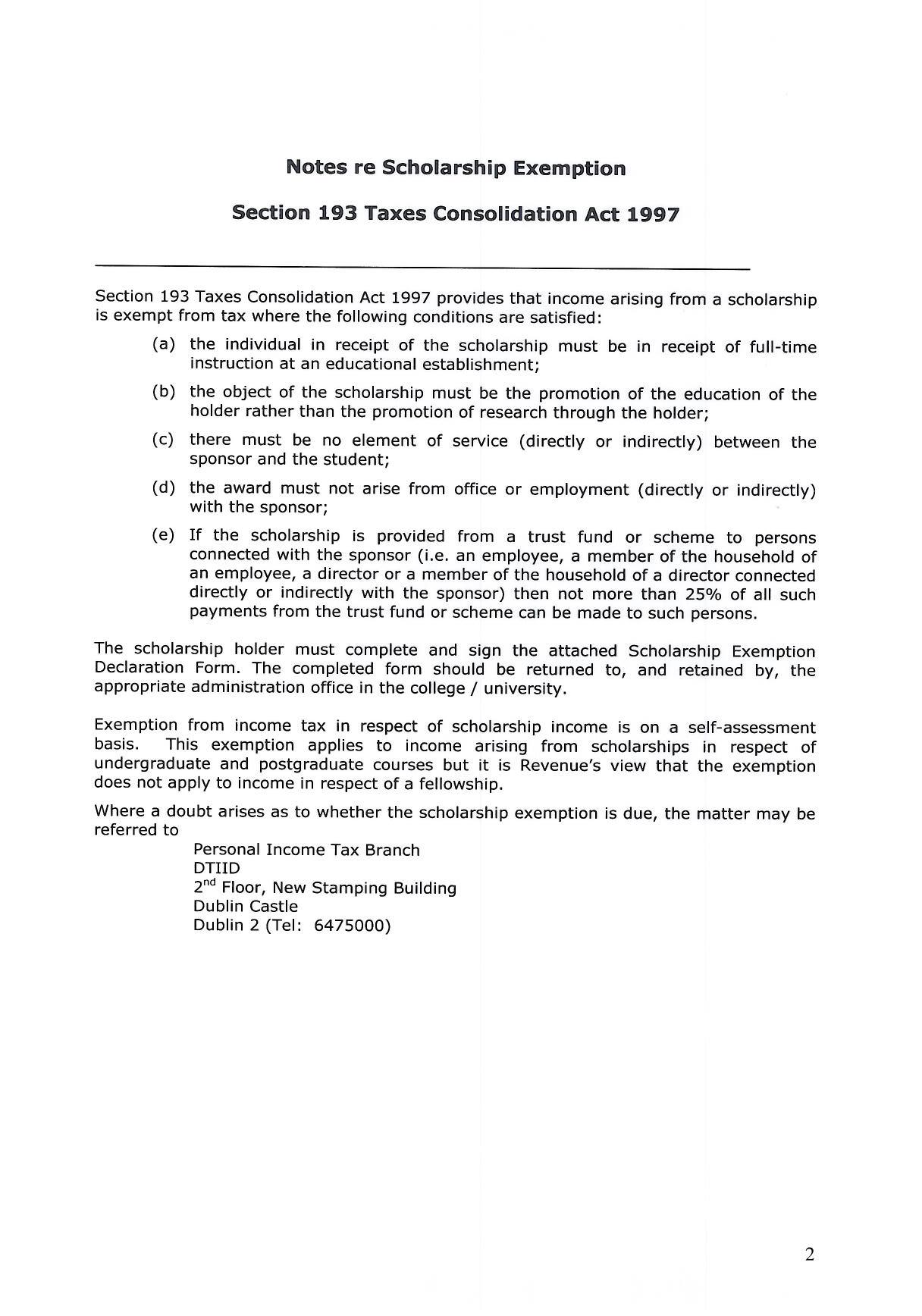 Name of Student AddressPPS No.Name & Address of College/ UniversityNature of Degree/ Qualification being pursued Brief Summary of  course/ research undertakenHours of attendanceName & Address of SponsorAmount of ScholarshipPeriod, with dates, of duration of scholarship